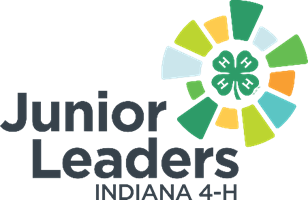 4-H Junior Leader Board Representative Officer Role DescriptionQualifications:Have an understanding of the 4-H Council, Extension Board, and other affiliated organizations that work with 4-H Junior LeadersAbility to attend and actively participate in board meetingsSkills:Effective communications with youth and adultsWillingness to represent and advocate for 4-H Junior Leader ideasPositive attitude and team playerBe able to write and review reports for the Junior LeadersResponsibilities: Find out when and where the board meets. Attend all board meetings.Report back to Junior Leaders on what’s happening with the board. Give brief reports to board on 4-H Junior Leader activities at the board meeting. Serve on countywide committees when appointed by the board.Participate in training when needed.What you will gain from this: Career readiness skillsAn understanding of how a board runs and operates Working with a team dynamic How to summarize reports for board meetings 